Ferguson Plarre Reminder Notices: please feel free to personalise this form and use it to create small reminder notices that you can hand to your collectors.STEPS:Fill in the red details to suit your group.Change all the text to blackDelete these blue instructionsPrint, cut & distribute to membersREMINDER – SAVOURY ORDERSThere’s only 1 week until Ferguson Plarre orders are due backHave you returned your Ferguson Plarre order forms and money?  
If not, please hand out your forms to friends, family and work colleagues and help us to raise funds for <insert reason for fundraiser or group name>.  If you would like additional forms, please contact  <name>.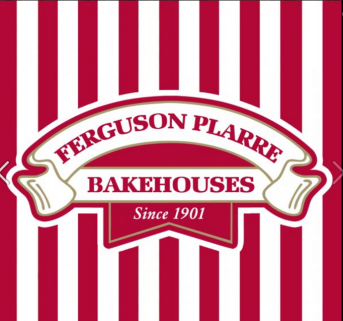 Order forms and money, are due to be returned by <date>.Thank you for supporting our fundraising drive.<Name, Group>----------------------------------------------------------------------------------------------------------------------REMINDER – SAVOURY ORDERSThere’s only 1 week until Ferguson Plarre orders are due backHave you returned your Ferguson Plarre order forms and money? 
If not, please hand out your forms to friends, family and work colleagues and help us to raise funds for <insert reason for fundraiser or group name>.  If you would like additional forms, please contact  <name>.Order forms and money, are due to be returned by <date>.Thank you for supporting our fundraising drive.<Name, Group>----------------------------------------------------------------------------------------------------------------------REMINDER – SAVOURY ORDERSThere’s only 1 week until Ferguson Plarre orders are due backHave you returned your Ferguson Plarre order forms and money?  
If not, please hand out your forms to friends, family and work colleagues and help us to raise funds for <insert reason for fundraiser or group name>.  If you would like additional forms, please contact  <name>.Order forms and money, are due to be returned by <date>.Thank you for supporting our fundraising drive.<Name, Group>---------------------------------------------------------------------------------------------------------------------